FEL LE ÁT KI RÉZSÚTOlvasd el Búth Emília: Holdfényes című versét!Rajzold a négyzethálóban tetszőleges helyekre a versben szereplő állatokat! Egy-egy állat ne legyen nagyobb négy négyzetnél!Magyarázd el a párodnak az állatok pontos elhelyezkedését úgy, hogy közben nem láthatja a papírodat. Induljatok a bal alsó sarokból!Ha minden állatot megtalált, cseréljetek szerepet!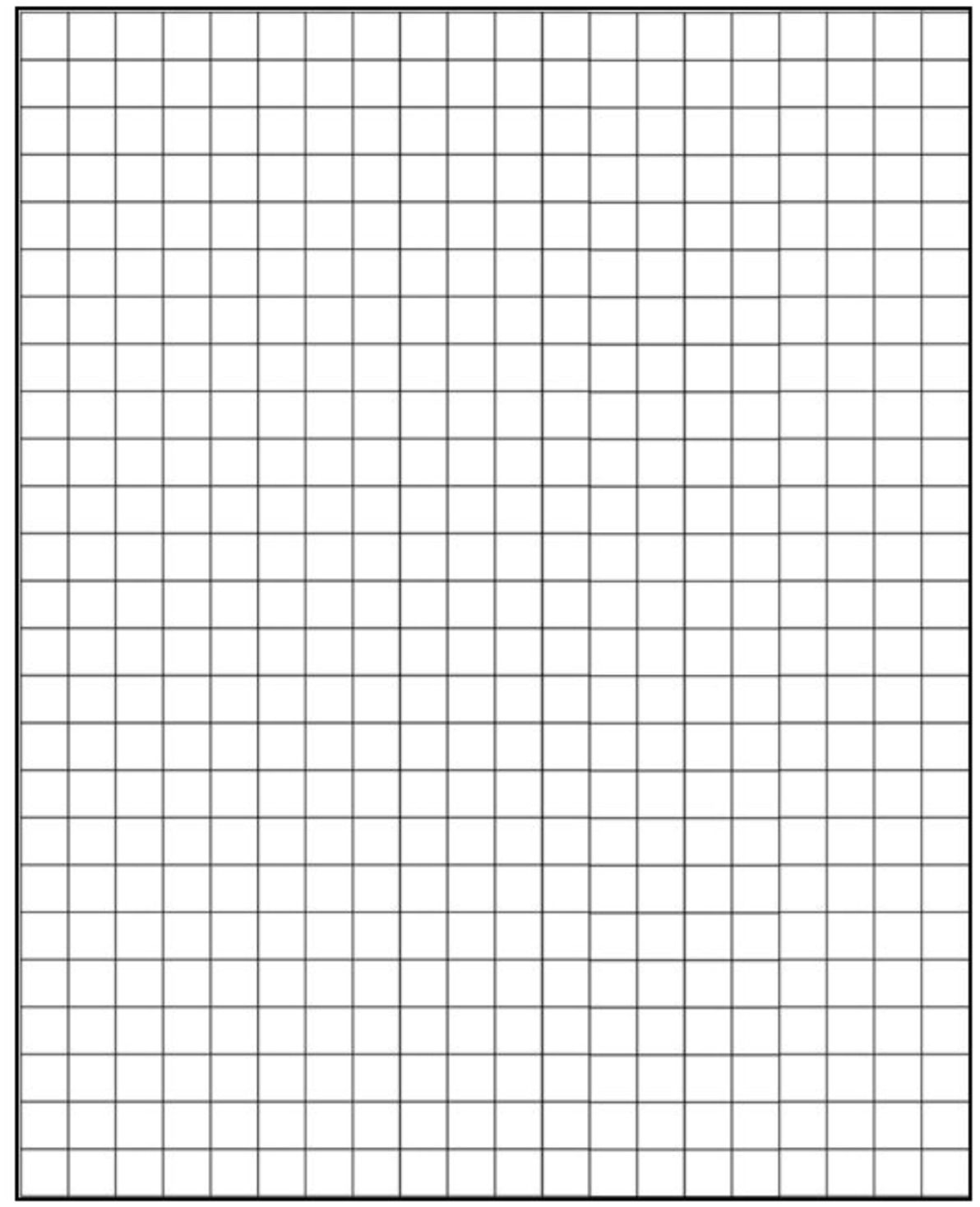 